Chapter 7 Practice Test Simplify each expression. (2 points each)Write the expression  in radical form. (1 point)Write the expression in exponential form. (1 point)Graph each function. (2 points each)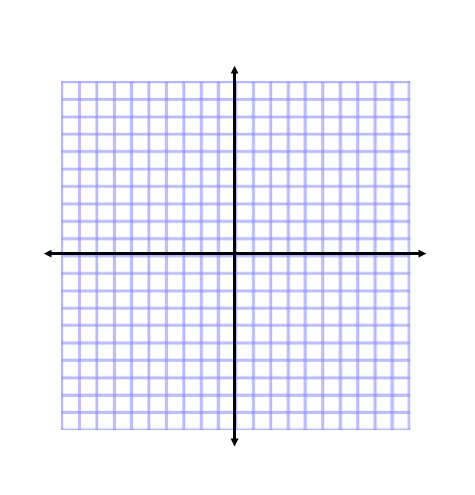 Suppose the population of a species of insects doubles every year. There are 1600 insects initially. The function  gives the number of insects after x years. How many insects will there be after 3 years? (4 points)Alex invests $12,500 in a savings account that pays 2.75% interest compounded quarterly. Write an equation to model the amount of money in the account. How much money will he have in the account after 10 years? (4 points)A species of frog on an island initially had a population of about 350 when scientists first began studying it. Since then the population has increased by 5.5% each year. Write an equation to model the frog population. If this trend continues, how many of the frogs in the species will there be after 18 years? (4 points)Write a recursive and explicit definition for each geometric sequence. (2 points each)